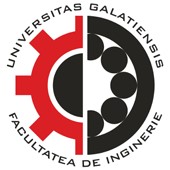 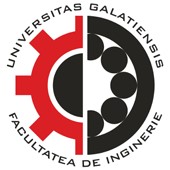 DEPARTAMENTUL SISTEME TERMICE ŞI AUTOVEHICULE RUTIERE Comisia de finalizare a studiilor, promoţii restante, sesiunile: iulie 2020, septembrie 2020 şi februarie 2021Specializarea SISTEME ŞI ECHIPAMENTE TERMICE  – studii universitare de licenţă, cu frecvenţă  Conf. dr. ing. Cristian IOSIFESCU – preşedinte   Prof. dr. ing. Florin POPESCU – membru Prof. dr. ing. Viorel POPA - membru Conf. dr. ing. Marcel DRĂGAN - membru  Ş.l. dr. ing. Gelu COMAN - membru  Ş.l. dr. ing. Mariana LUPCHIAN  – secretar Conf. dr. ing. Krisztina UZUNEANU – membru supleant Director Departament, Prof.dr.ing. Florin Popescu 